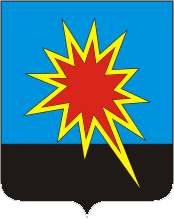 КЕМЕРОВСКАЯ ОБЛАСТЬКАЛТАНСКИЙ ГОРОДСКОЙ ОКРУГАДМИНИСТРАЦИЯ КАЛТАНСКОГО ГОРОДСКОГО ОКРУГАРАСПОРЯЖЕНИЕОт 29.08.2018 г. № 1377-рОб утверждении   плана мероприятий («дорожной карты») по внедрению целевой модели «Поддержка малого и среднего предпринимательства»В соответствии с распоряжением Коллегии Администрации Кемеровской области от 27.02.2017 № 97-р «Об утверждении плана мероприятий («дорожной карты») по внедрению целевой модели «Поддержка малого и среднего предпринимательства»:1.  Утвердить прилагаемый план мероприятий («дорожную карту») по внедрению целевой модели «Поддержка малого и среднего предпринимательства»2. МАУ «Бизнес-инкубатор» обеспечить реализацию плана мероприятий («дорожной карты»), утвержденного настоящим распоряжением, распространяющимся на правоотношения, возникшие с 01.03.2017г. и ежемесячно до 20-го числа представлять информацию о ходе его реализации в департамент по развитию предпринимательства и потребительского рынка Кемеровской области.        3.	Начальнику  отдела организационной и кадровой работы администрации Калтанского городского округа (Верещагина Т.А.) обеспечить  размещение настоящего распоряжения на  официальном сайте администрации Калтанского городского округа.       4.   Контроль  за  исполнением распоряжение возложить на заместителя главы Калтанского городского округа по экономике  Горшкову А.И.Глава Калтанскогогородского округа					                      И.Ф. ГолдиновУтвержден Распоряжением администрацииКалтанского городского округаот 29.08.2018г. № 1377-рПлан мероприятий («дорожная карта»)«Поддержка малого и среднего предпринимательства» Калтанский городской округ«Дорожная карта» по внедрению целевой модели«Дорожная карта» по внедрению целевой моделиПоддержка малого и среднего предпринимательстваПоддержка малого и среднего предпринимательстваПоддержка малого и среднего предпринимательстваПоддержка малого и среднего предпринимательстваПоддержка малого и среднего предпринимательстваПоддержка малого и среднего предпринимательстваПоддержка малого и среднего предпринимательстваОписание ситуацииОписание ситуацииЦелевая модель учитывает практический опыт реализации мер поддержки субъектов малого и среднего предпринимательства на региональном уровне. Внедрение целевой модели позволит повысить уровень доступности мер  поддержки как для граждан, планирующих осуществлять предпринимательскую деятельность, так и для действующих субъектов малого и среднего предпринимательстваЦелевая модель учитывает практический опыт реализации мер поддержки субъектов малого и среднего предпринимательства на региональном уровне. Внедрение целевой модели позволит повысить уровень доступности мер  поддержки как для граждан, планирующих осуществлять предпринимательскую деятельность, так и для действующих субъектов малого и среднего предпринимательстваЦелевая модель учитывает практический опыт реализации мер поддержки субъектов малого и среднего предпринимательства на региональном уровне. Внедрение целевой модели позволит повысить уровень доступности мер  поддержки как для граждан, планирующих осуществлять предпринимательскую деятельность, так и для действующих субъектов малого и среднего предпринимательстваЦелевая модель учитывает практический опыт реализации мер поддержки субъектов малого и среднего предпринимательства на региональном уровне. Внедрение целевой модели позволит повысить уровень доступности мер  поддержки как для граждан, планирующих осуществлять предпринимательскую деятельность, так и для действующих субъектов малого и среднего предпринимательстваЦелевая модель учитывает практический опыт реализации мер поддержки субъектов малого и среднего предпринимательства на региональном уровне. Внедрение целевой модели позволит повысить уровень доступности мер  поддержки как для граждан, планирующих осуществлять предпринимательскую деятельность, так и для действующих субъектов малого и среднего предпринимательстваЦелевая модель учитывает практический опыт реализации мер поддержки субъектов малого и среднего предпринимательства на региональном уровне. Внедрение целевой модели позволит повысить уровень доступности мер  поддержки как для граждан, планирующих осуществлять предпринимательскую деятельность, так и для действующих субъектов малого и среднего предпринимательстваЦелевая модель учитывает практический опыт реализации мер поддержки субъектов малого и среднего предпринимательства на региональном уровне. Внедрение целевой модели позволит повысить уровень доступности мер  поддержки как для граждан, планирующих осуществлять предпринимательскую деятельность, так и для действующих субъектов малого и среднего предпринимательства№Фактор/этап реализацииНеобходимые меры для повышения эффективности прохождения этаповДата началаДата окончанияПоказатели, характеризующие степень достижения результатаЦелевое значение показателяТекущее значение показателяОтветственный 1234567891. Формирование системы государственного управления в сфере поддержки и развития субъектов малого и среднего предпринимательства1. Формирование системы государственного управления в сфере поддержки и развития субъектов малого и среднего предпринимательства1. Формирование системы государственного управления в сфере поддержки и развития субъектов малого и среднего предпринимательства1. Формирование системы государственного управления в сфере поддержки и развития субъектов малого и среднего предпринимательства1. Формирование системы государственного управления в сфере поддержки и развития субъектов малого и среднего предпринимательства1. Формирование системы государственного управления в сфере поддержки и развития субъектов малого и среднего предпринимательства1. Формирование системы государственного управления в сфере поддержки и развития субъектов малого и среднего предпринимательства1. Формирование системы государственного управления в сфере поддержки и развития субъектов малого и среднего предпринимательства1. Формирование системы государственного управления в сфере поддержки и развития субъектов малого и среднего предпринимательства1.1Наличие муниципальных программ развития субъектов малого, среднего предпринимательства  Содействие реализации мероприятий по поддержке субъектов малого и среднего предпринимательства в муниципальных образованиях, включая методическое сопровождение разработки и реализации муниципальных программ (подпрограмм), содержащих мероприятия, направленные на развитие субъектов малого и среднего предпринимательства01.03.201731.12.2017Реализация муниципальной  программы (подпрограммы), содержащей мероприятия, направленные на развитие субъектов малого и среднего предпринимательства, процентов100 100Директор МАУ «Бизнес-инкубатор КГО» (Соблыгашев А.С.)2. Организация оказания финансовой поддержки субъектам малого и среднего предпринимательства2. Организация оказания финансовой поддержки субъектам малого и среднего предпринимательства2. Организация оказания финансовой поддержки субъектам малого и среднего предпринимательства2. Организация оказания финансовой поддержки субъектам малого и среднего предпринимательства2. Организация оказания финансовой поддержки субъектам малого и среднего предпринимательства2. Организация оказания финансовой поддержки субъектам малого и среднего предпринимательства2. Организация оказания финансовой поддержки субъектам малого и среднего предпринимательства2. Организация оказания финансовой поддержки субъектам малого и среднего предпринимательства2. Организация оказания финансовой поддержки субъектам малого и среднего предпринимательства2.1Кредитование субъектов малого и среднего предпринимательства на льготных условиях Поиск проектов субъектов малого, среднего предпринимательства, соответствующих требованиям акционерного общества «Федеральная корпорация по развитию малого и среднего предпринимательства», акционерного общества «Российский Банк поддержки малого и среднего предпринимательства»01.03.201731.12.2017Доля кредитов, выданных субъектам малого и среднего предпринимательства в Калтанском городском округе с привлечением гарантий и поручительств акционерного общества «Федеральная корпорация по развитию малого и среднего предпринимательства» и акционерного общества «Российский Банк поддержки малого и среднего предпринимательства», выданных субъектам малого и среднего предпринимательства в Калтанском городском округе, процентовНе менее 3  ежегодноРассматриваются проекты субъектов малого и среднего предпринимательстваДиректор МАУ «Бизнес-инкубатор КГО» (Соблыгашев А.С.)3. Организация оказания инфраструктурной поддержки субъектам малого и среднего предпринимательства3. Организация оказания инфраструктурной поддержки субъектам малого и среднего предпринимательства3. Организация оказания инфраструктурной поддержки субъектам малого и среднего предпринимательства3. Организация оказания инфраструктурной поддержки субъектам малого и среднего предпринимательства3. Организация оказания инфраструктурной поддержки субъектам малого и среднего предпринимательства3. Организация оказания инфраструктурной поддержки субъектам малого и среднего предпринимательства3. Организация оказания инфраструктурной поддержки субъектам малого и среднего предпринимательства3. Организация оказания инфраструктурной поддержки субъектам малого и среднего предпринимательства3. Организация оказания инфраструктурной поддержки субъектам малого и среднего предпринимательства3.1Деятельность объектов инфраструктуры поддержки субъектов малого и среднего предпринимательства Предоставление информационно-консультационной поддержки субъектов малого и среднего предпринимательства и популяризация деятельности таких организаций  муниципальными центрами поддержки предпринимательства01.03.201731.12.2017Наличие в Калтанском городском округе созданного полностью или частично за счет средств бюджета субъекта Российской Федерации центра поддержки предпринимательства, имеющего сеть филиалов (представительств) в муниципальных образованиях, предоставляющего консультационные услуги субъектам малого и среднего предпринимательства, единицНе менее 11Директор МАУ «Бизнес-инкубатор КГО» (Соблыгашев А.С.)3.1Деятельность объектов инфраструктуры поддержки субъектов малого и среднего предпринимательства Предоставление информационно-консультационной поддержки субъектов малого и среднего предпринимательства и популяризация деятельности таких организаций  муниципальными центрами поддержки предпринимательства01.03.201731.12.2017Доля субъектов малого и среднего предпринимательства, получивших консультационную поддержку, от общего количества субъектов малого и среднего предпринимательства в Калтанском городском округе, процентовНе менее 5 ежегодно3Директор МАУ «Бизнес-инкубатор КГО» (Соблыгашев А.С.)4. Организация оказания имущественной поддержки субъектам малого и среднего предпринимательства4. Организация оказания имущественной поддержки субъектам малого и среднего предпринимательства4. Организация оказания имущественной поддержки субъектам малого и среднего предпринимательства4. Организация оказания имущественной поддержки субъектам малого и среднего предпринимательства4. Организация оказания имущественной поддержки субъектам малого и среднего предпринимательства4. Организация оказания имущественной поддержки субъектам малого и среднего предпринимательства4. Организация оказания имущественной поддержки субъектам малого и среднего предпринимательства4. Организация оказания имущественной поддержки субъектам малого и среднего предпринимательства4. Организация оказания имущественной поддержки субъектам малого и среднего предпринимательства4.1Наличие государственного и муниципального имущества для предоставления субъектам малого и среднего предпринимательства  и организациям, образующим инфраструктуру поддержки субъектов малого и среднего предпринимательстваОрганизация работы по реализации мероприятий, направленных на утверждение и дополнение органами местного самоуправления субъекта Российской Федерации  перечней муниципального имущества, предусмотренных частью 4 статьи 18 Федерального закона от 24.07.2007  № 209-ФЗ «О развитии малого и среднего предпринимательства в Российской Федерации»,  в рамках соглашения с акционерным  обществом  «Федеральная корпорация по развитию малого и среднего предпринимательства»01.03.201731.12.2017Увеличение количества объектов имущества в перечнях муниципального имущества в Калтанском городском округе, процентовНе менее 10 ежегодно-Директор МКУ «Управление муниципальным имуществом Калтанского городского округа» (Оборонова Е.Ф.)4.1Наличие государственного и муниципального имущества для предоставления субъектам малого и среднего предпринимательства  и организациям, образующим инфраструктуру поддержки субъектов малого и среднего предпринимательстваОрганизация работы по реализации мероприятий, направленных на утверждение и дополнение органами местного самоуправления субъекта Российской Федерации  перечней муниципального имущества, предусмотренных частью 4 статьи 18 Федерального закона от 24.07.2007  № 209-ФЗ «О развитии малого и среднего предпринимательства в Российской Федерации»,  в рамках соглашения с акционерным  обществом  «Федеральная корпорация по развитию малого и среднего предпринимательства»01.03.201731.12.2019Наличие в Калтанском городском округе  перечней муниципального имущества, предназначенного для предоставления субъектам малого и среднего предпринимательства и организациям, образующим инфра-структуру поддержки субъектов малого и среднего предпринимательства, процентов100 100Директор МКУ «Управление муниципальным имуществом Калтанского городского округа» (Оборонова Е.Ф.)5. Формирование системы налоговых льгот для субъектов малого предпринимательства5. Формирование системы налоговых льгот для субъектов малого предпринимательства5. Формирование системы налоговых льгот для субъектов малого предпринимательства5. Формирование системы налоговых льгот для субъектов малого предпринимательства5. Формирование системы налоговых льгот для субъектов малого предпринимательства5. Формирование системы налоговых льгот для субъектов малого предпринимательства5. Формирование системы налоговых льгот для субъектов малого предпринимательства5. Формирование системы налоговых льгот для субъектов малого предпринимательства5. Формирование системы налоговых льгот для субъектов малого предпринимательства5.1Доступная система налоговых льгот для бизнеса Повышение информированности граждан о возможности применения налоговых каникул 01.03.201731.12.2017Количество индивидуальных предпринимателей, применяющих налоговые каникулы, в общем количестве индивидуальных предпринимателей, зарегистрированных в Калтанском городском округе, процентовНе менее 1,5-Директор МАУ «Бизнес-инкубатор КГО» (Соблыгашев А.С.)5.1Доступная система налоговых льгот для бизнеса Повышение уровня информированности предпринимателей о возможностях применения патентной системы налогообложения 01.03.201731.12.2017Доля индивидуальных предпринимателей, использующих патентную систему налогообложения индивидуальных предпринимателей, в общем числе индивидуальных предпринимателей, относящихся к категории микропредприятий и зарегистрированных на территории Калтанского городского округа, процентовНе менее 100,3Директор МАУ «Бизнес-инкубатор КГО» (Соблыгашев А.С.)6. Развитие  системы информационных сервисов, предоставляемых субъектам малого и среднего предпринимательства и гражданам, планирующим начать ведение предпринимательской деятельности, через портал информационных ресурсов для предпринимателей акционерного общества «Федеральная корпорация по развитию малого и среднего предпринимательства»6. Развитие  системы информационных сервисов, предоставляемых субъектам малого и среднего предпринимательства и гражданам, планирующим начать ведение предпринимательской деятельности, через портал информационных ресурсов для предпринимателей акционерного общества «Федеральная корпорация по развитию малого и среднего предпринимательства»6. Развитие  системы информационных сервисов, предоставляемых субъектам малого и среднего предпринимательства и гражданам, планирующим начать ведение предпринимательской деятельности, через портал информационных ресурсов для предпринимателей акционерного общества «Федеральная корпорация по развитию малого и среднего предпринимательства»6. Развитие  системы информационных сервисов, предоставляемых субъектам малого и среднего предпринимательства и гражданам, планирующим начать ведение предпринимательской деятельности, через портал информационных ресурсов для предпринимателей акционерного общества «Федеральная корпорация по развитию малого и среднего предпринимательства»6. Развитие  системы информационных сервисов, предоставляемых субъектам малого и среднего предпринимательства и гражданам, планирующим начать ведение предпринимательской деятельности, через портал информационных ресурсов для предпринимателей акционерного общества «Федеральная корпорация по развитию малого и среднего предпринимательства»6. Развитие  системы информационных сервисов, предоставляемых субъектам малого и среднего предпринимательства и гражданам, планирующим начать ведение предпринимательской деятельности, через портал информационных ресурсов для предпринимателей акционерного общества «Федеральная корпорация по развитию малого и среднего предпринимательства»6. Развитие  системы информационных сервисов, предоставляемых субъектам малого и среднего предпринимательства и гражданам, планирующим начать ведение предпринимательской деятельности, через портал информационных ресурсов для предпринимателей акционерного общества «Федеральная корпорация по развитию малого и среднего предпринимательства»6. Развитие  системы информационных сервисов, предоставляемых субъектам малого и среднего предпринимательства и гражданам, планирующим начать ведение предпринимательской деятельности, через портал информационных ресурсов для предпринимателей акционерного общества «Федеральная корпорация по развитию малого и среднего предпринимательства»6. Развитие  системы информационных сервисов, предоставляемых субъектам малого и среднего предпринимательства и гражданам, планирующим начать ведение предпринимательской деятельности, через портал информационных ресурсов для предпринимателей акционерного общества «Федеральная корпорация по развитию малого и среднего предпринимательства»6.1Оказание информационно-маркетинговой поддержки субъектов малого и среднего предпринимательства и граждан, планирующих начать ведение предпринимательской деятельностиИнформационно-маркетинговая  поддержка субъектов малого и среднего предпринимательства и граждан, планирующих начать ведение предпринимательской деятельности 01.03.201731.12.2017Доля уникальных субъектов малого и среднего предпринимательства, открывших, и (или) расширивших, и (или) продолжающих ведение собственного бизнеса с помощью сервисов маркетинговой и информационной поддержки субъектов малого и среднего предпринимательства, предоставляемых акционерным обществом «Федеральная корпорация по развитию малого и среднего предпринимательства» через портал информационных ресурсов для предпринимателей, создание и ведение которого осуществляет акционерное общество «Федеральная корпорация по развитию малого и среднего предпринимательства» в информационно-телекоммуникационной сети «Интернет»  по адресу https:/smbn.ru, в общем количестве зарегистрированных на территории Калтанского городского округа субъектов малого и среднего предпринимательства, процентовНе менее 4,5 ежегодно-Директор МАУ «Бизнес-инкубатор КГО» (Соблыгашев А.С.)